Publicado en Barcelona el 19/10/2020 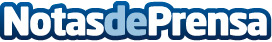 AleaSoft: El gas continúa recuperándose y superó nuevamente los 14 €/mwhLos precios del gas TTF, de referencia en Europa, superaron los 14 €/MWh en la tercera semana de octubre. En el mercado spot esto no sucedía desde diciembre de 2019. Este hecho, unido al aumento de la demanda y al descenso de la producción renovable, fundamentalmente la eólica, favoreció la subida generalizada de los precios de los mercados eléctricos europeos. Los precios del CO2 bajaron de los 25 €/t por las preocupaciones por los efectos de las medidas para frenar la segunda ola de la COVID 19 en EuropaDatos de contacto:Alejandro Delgado900 10 21 61Nota de prensa publicada en: https://www.notasdeprensa.es/aleasoft-el-gas-continua-recuperandose-y Categorias: Internacional Nacional Industria Téxtil Sector Energético http://www.notasdeprensa.es